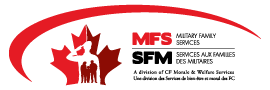 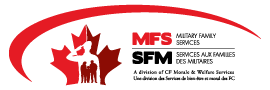 Instructions to Parents/GuardiansPrimary and secondary guardians should sign this form. If one guardian is unable/unavailable to sign please indicate the reason on the signature line.If signed by a guardian who is not a parent, a statement of the nature of the guardianship should be provided.Other: Provide details of any health history about your child or parent. Keep in mind that this information may need to be accessed in your absence. The information given will ensure the best quality care for your child or parent. ________________________________________________________________________________________________________________________________________________________________________________________________________________________________________________________________________________________________________________________________________________________________________________________________________________________________________________________________________________________________________________________________________________________________________________________________Health and Development History:Describe any difficulties or serious illness at birth: ________________________________________________________________________________________________________________________________________________________________________________________________________________________Describe your child's / parent general health (e.g. recurring colds, ear infections, stomach aches, etc.): ______________________________________________________________________________________________________________________________________________________________________________________________________Are there presently any serious medical problems? ____Yes ___ No If yes, describe:____________________________________________________________________________________________________________________________________________________If your child or parent is taking medication, what is the medication and what is it for?________________________________________________________________________________________________________________________________________________Has your child ever been to a dentist? ____ Yes ____ No Does your child have any dental problems? ____ Yes ____No If yes, describe: ___________________________________________________________________________________________________________________________________________________________________________________________________Describe how your child communicates (i.e. gestures, words, full sentences etc): ________________________________________________________________________________________________________________________________________________________________________________________________________________How would you describe your child's emotional, physical and social growth and development to date?_______________________________________________________________________________________________________________________________________________________________________________________________________________________________________________________________________________________________________________________________________________________________________________________________Describe your child's diet (include types of food/fluids she/he is now taking):Fluids/Beverages:___________________________________________________________________________________________________________________________________________________________________________________________________Solids:_____________________________________________________________________________________________________________________________________________________________________________________________________________If they have allergies, are they severe enough to require emergency treatment or medication? ____  Yes ____ No If yes, describe:____________________________________________________________________________________________________________________________________________________________________________________________________In what way do food allergies present (hives, rash, behavioural, etc…) ________________________________________________________________________________________________________________________________________________________________________________________________Has your child eaten peanut butter/nut products? ____ Yes ____ No Diet restrictions (cultural/religious): ___________________________________________________________________________________________________________________________________________________________________________________________________________________________________Describe any concerns you have about your child's diet and/or eating habits:___________________________________________________________________________________________________________________________________________________________________________________________________________________________________________________________Child’s Favourite or comfort food(s):_________________________________________________________________________________Foods child dislikes:_______________________________________________________________________________________________How far has your child progressed in toilet training and provide direction, (if applicable)?_________________________________________________________________________________________________________________________________________Behaviour Patterns and HabitsDescribe your child's general behaviour and habits (e.g. temperament/energy level etc):_____________________________________________________________________________________________________________________________________________________________________________________________________________________________________________________________Describe an ordinary day in your child's life, from getting up in the morning to going to bed at night, include times for naps, meals, play etc:Morning: _________________________________________________________________________________________________________________________________________________________________________________________________________________________________________________________________________________________________________________________________________________________Afternoon: _______________________________________________________________________________________________________________________________________________________________________________________________________________________________________________________________________________________________________________________________________________________Evening: ________________________________________________________________________________________________________________________________________________________________________________________________________________________________________________________________________________________________________________________________________________________Describe any particular habits (thumb sucking, rocking, etc) or attachments (favorite toy, blanket, etc) your child has:________________________________________________________________________________________________________________________________________________________________________________________________________________________________________________________________________________________________Describe any particular fears your child has (loud noises, animals, strangers etc):________________________________________________________________________________________________________________________________________________________________________________________________________________________________________________________________________________________________Describe how your child reacts to stressful situations (cries, withdraws, nightmares etc):________________________________________________________________________________________________________________________________________________________________________________________________________________________________________________________________________________________________Describe how your child reacts to new situations (withdraws, cries, panics, etc)?________________________________________________________________________________________________________________________________________________________________________________________________________________________________________________Describe how to calm or comfort your child:________________________________________________________________________________________________________________________________________________________________________________________________State your views on guiding your child's behaviour and setting limits:________________________________________________________________________________________________________________________________________________________________________________________________________________________________________________________________________________________________________________________________________________________________________________________________Is there anything else others should know in order to provide quality care for your child?________________________________________________________________________________________________________________________________________________________________________________________________________________________________________________________________________________________________________________________________________________________________________________________________Do you permit your child to watch television? ____ YES ____ NOIf yes, what television shows are permitted or not permitted?________________________________________________________________________________________________________________________________________________________________________________________________________________________________________________Family PetsList family pets:1. Name:______________   Type:______________   Colour:______________Medical or Behavioural Issues:_____________________________________________________________________________________________________Comments:___________________________________________________________________________________________________________________________________________________________________________________________________________________________________________________2. Name:______________   Type:______________   Colour:______________Medical or Behavioural Issues:_____________________________________________________________________________________________________Comments:___________________________________________________________________________________________________________________________________________________________________________________________________________________________________________________3. Name:______________   Type:______________   Colour:______________Medical or Behavioural Issues:_____________________________________________________________________________________________________Comments:___________________________________________________________________________________________________________________________________________________________________________________________________________________________________________________4. Name:______________   Type:______________   Colour:______________Medical or Behavioural Issues:_____________________________________________________________________________________________________Comments:___________________________________________________________________________________________________________________________________________________________________________________________________________________________________________________Veterinarian Clinic:_________________________________________________ Veterinarian:______________________________________________________Address:_________________________	Phone #:_________________________Secondary  & Back Up Care Giver’s Information:Secondary: 						Back Up: Caregiver’s Name______________________ 	Name: _____________________Caregiver’s Address____________________ 	Address: _______________________________________________________    __________________________Caregiver’s Phone _____________________ 	Phone: ____________________Daily Routine, include feeding times/habits:Morning: _________________________________________________________________________________________________________________________________________________________________________________________________________________________________________________________________________________________________________________________________________________________Afternoon: _______________________________________________________________________________________________________________________________________________________________________________________________________________________________________________________________________________________________________________________________________________________Evening: ________________________________________________________________________________________________________________________________________________________________________________________________________________________________________________________________________________________________________________________________________________________Statement of UnderstandingBy signing below, you are stating that the information on this form is accurate to the best of your knowledge, you will update information as necessary to keep the information current and you have read and understand the consents.You understand that all parties listed on this form will have access to your personal information that has been laid out in your child care plan and may be shared with outside parties in the event of an emergency where your child may need care or medical attention.I/We ____________________________________and _________________________________(Primary Parent/Guardian) 		(Secondary Parent/Guardian)have read and understand the statement of understanding and all that it applies to within my childcare plan._________________________________ 	________________________Signature of Primary Parent/Guardian			Date_________________________________ 	________________________Signature of Secondary Parent/Guardian		Date